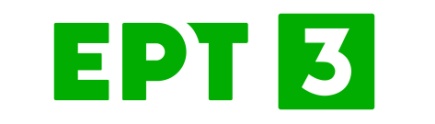 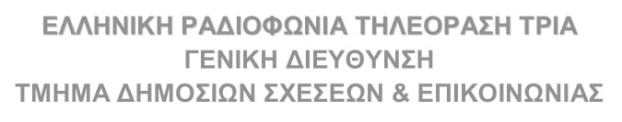 ΤΡΟΠΟΠΟΙΗΣΗ ΠΡΟΓΡΑΜΜΑΤΟΣΣάββατο   08/04/23………………………………….13:45 |  Ποδόσφαιρο - Super League 2 (Ζ)ΑΠΟΛΛΩΝ ΣΜΥΡΝΗΣ – ΠΑΝΑΧΑΪΚΗ16:00 | Ποδόσφαιρο - Super League 2 (Ζ)ΗΛΙΟΥΠΟΛΗ - ΟΛΥΜΠΙΑΚΟΣ Β 18:00  |  Ειδήσεις/Δελτίο στη Νοηματική – Αθλητικά-Καιρός…………………………………………………………………-προστίθεται αγώνας ποδοσφαίρου στις 16:00, δεν θα προβληθούν οι εκπομπές